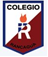 Colegio Isabel Riquelme U.T.P.GUÍA DIGITAL N°2ASIGNATURA: TecnologíaCURSO: 6° básicoDOCENTE: Silvia Castillo JaraSEMANA: 06 al 10 de abrilOBJETIVO DE APRENDIZAJE CONTENIDOOA6 Usar procesador de textos para crear, editar, dar formato, incorporar elementos de diseño, revisar y guardar un documento.Procesador de textosExcelOBJETIVO DE LA CLASE HABILIDADES Utilizar procesador de textos para crear y editar u documento.➢ Identificar Reconocer➢ Diseñar➢ Crear ➢ Editar